Наименование продукцииВид продукцииТопиарий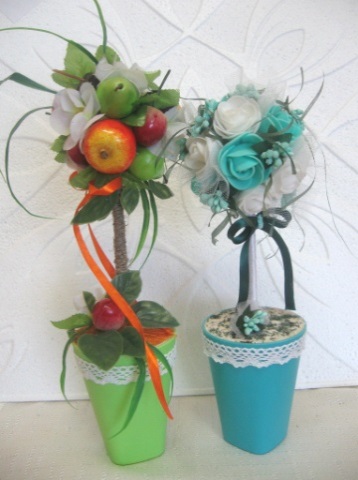 Грелка на заварочный чайник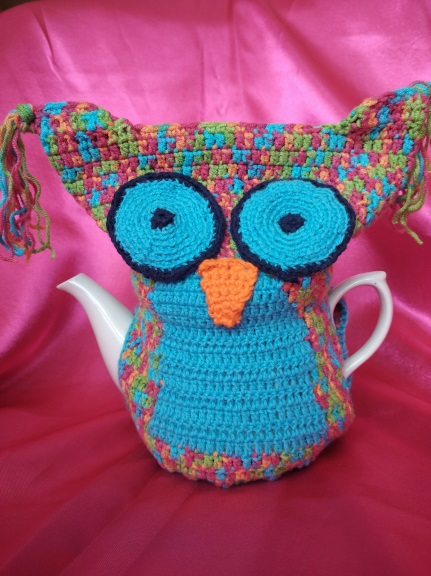 Парящая чашка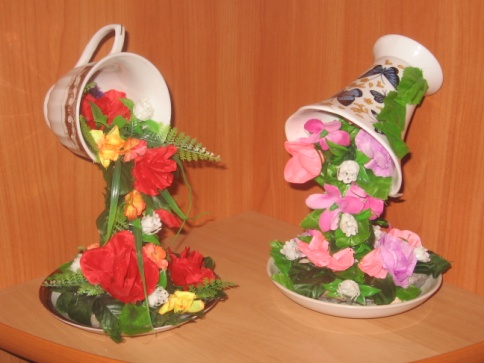 Сувенир «Ангел»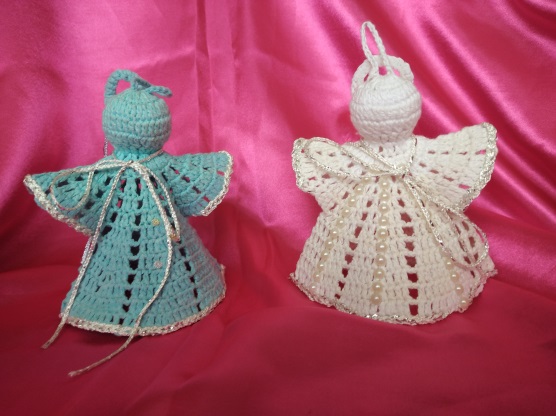 Полотенце кухонное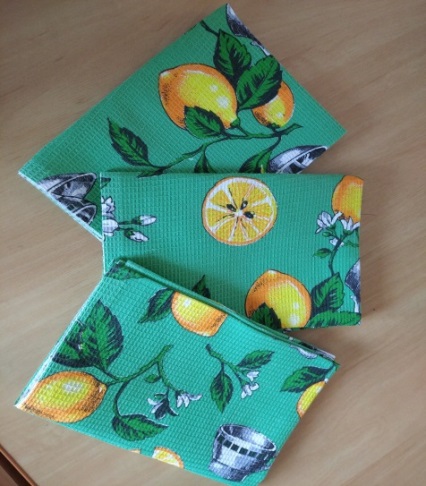 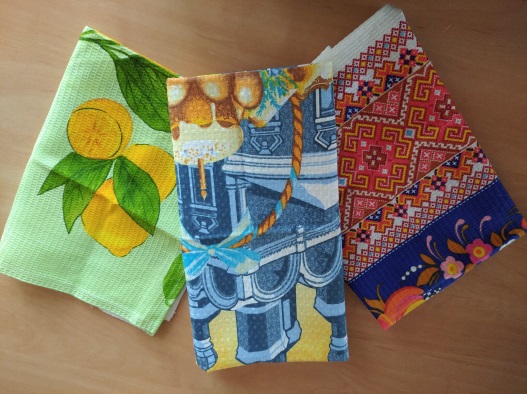 Косметичка(в ассортименте)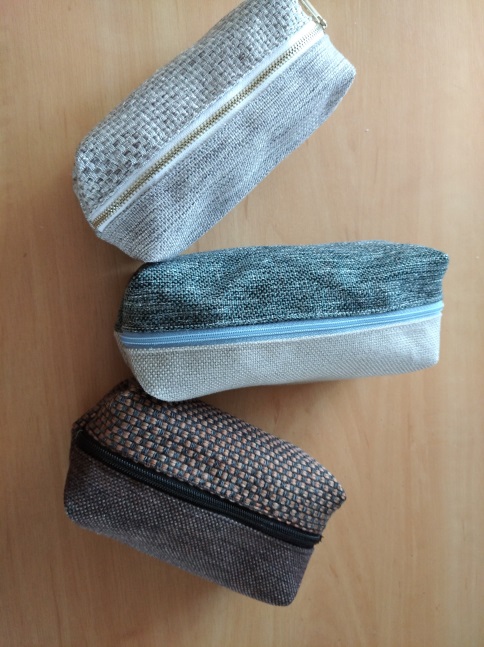 Кубышка - травница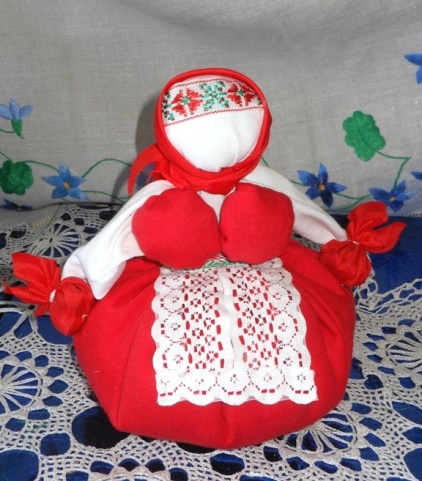 Изделия из бумажной лозы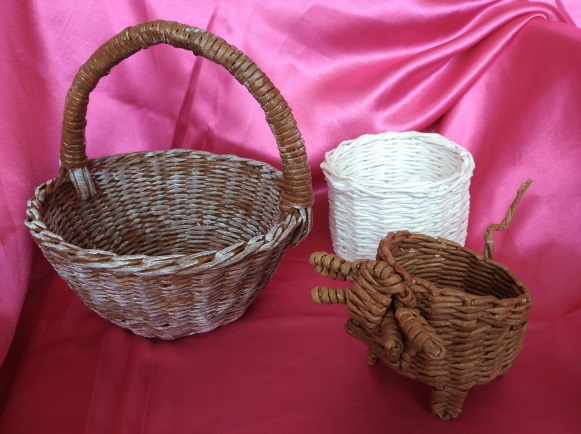 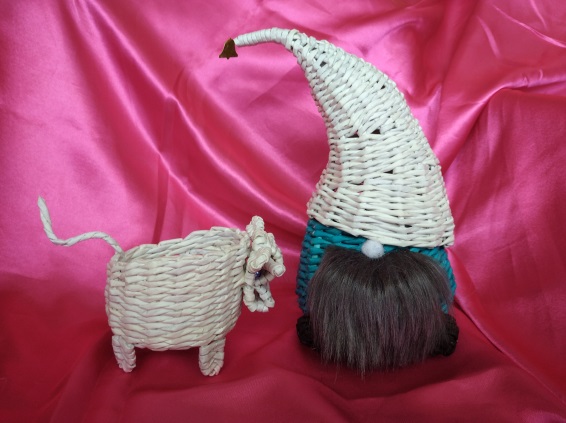 Гномик текстильный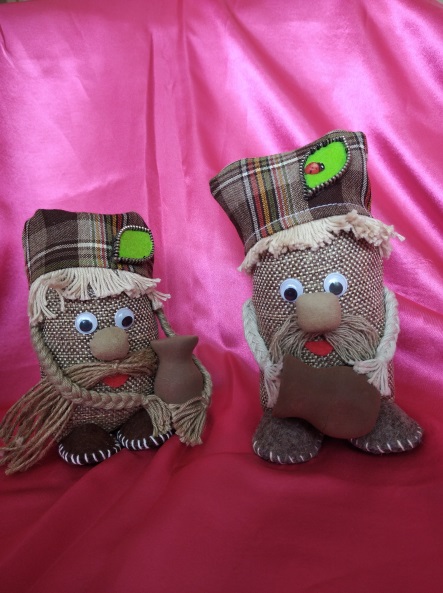 Деревьяиз пайеток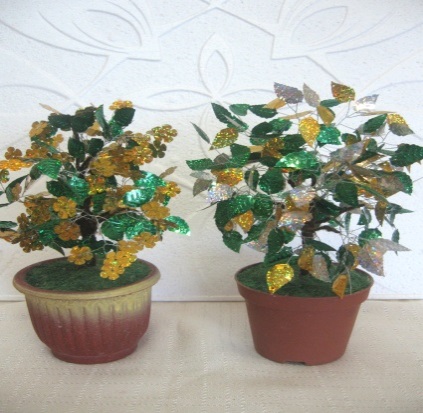 Игольницы(в ассортименте)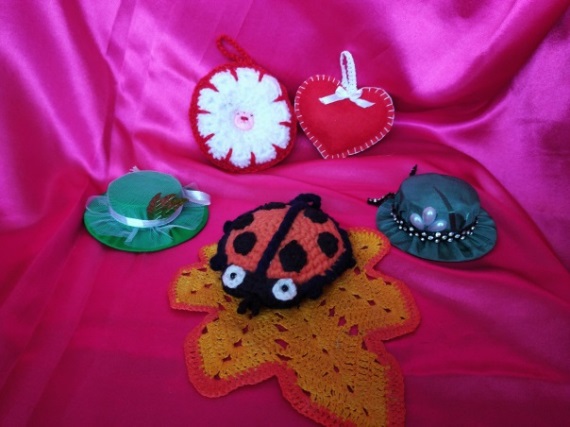 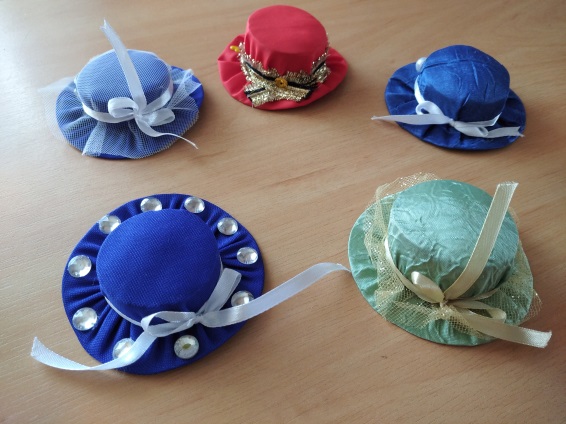 Декоративное украшение «Бычок»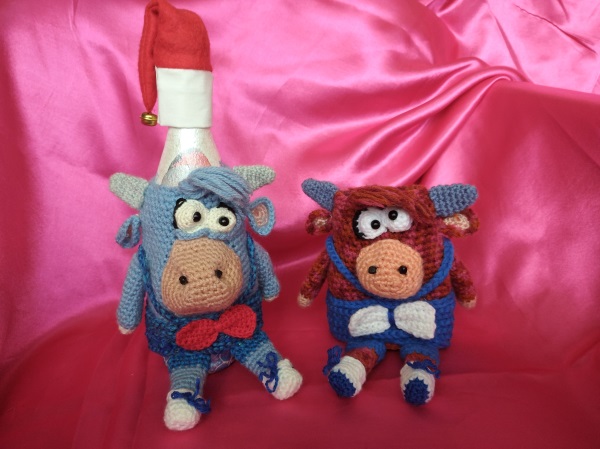 Карандашница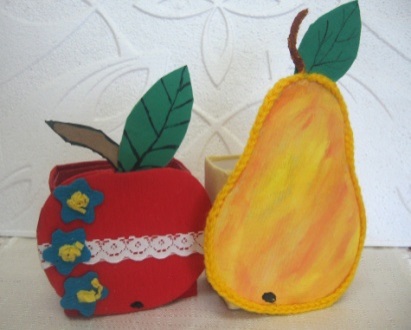 Футляр для очков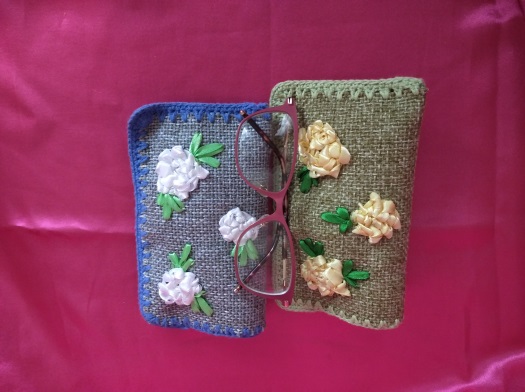 Декоративное украшение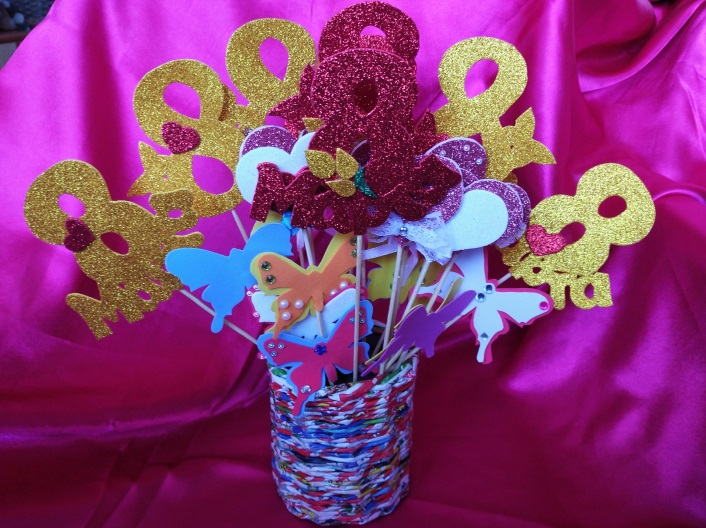 Карандашницавязанная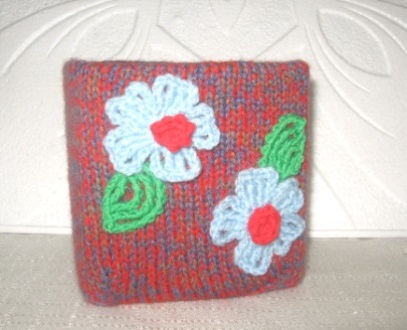 Арома саше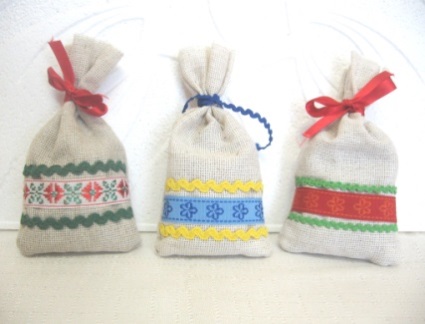 Магниты в ассортименте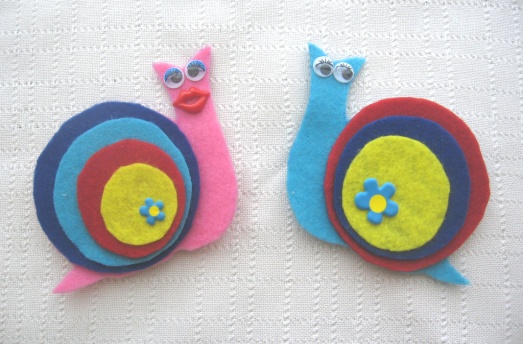 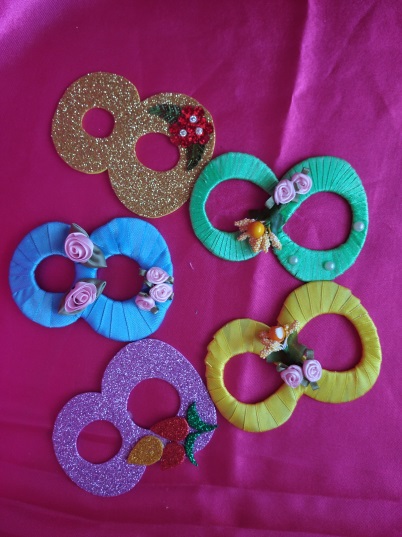 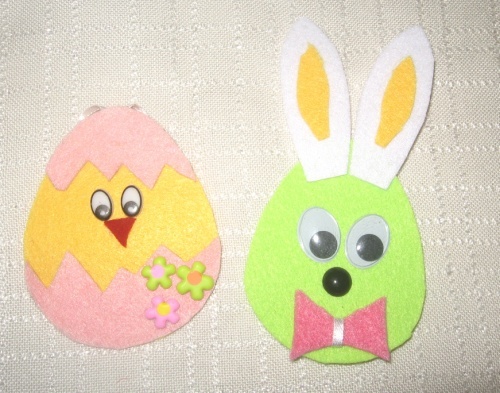 Декоративный мешочек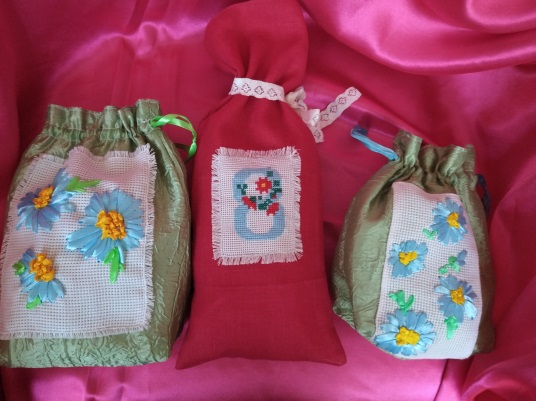 Пенал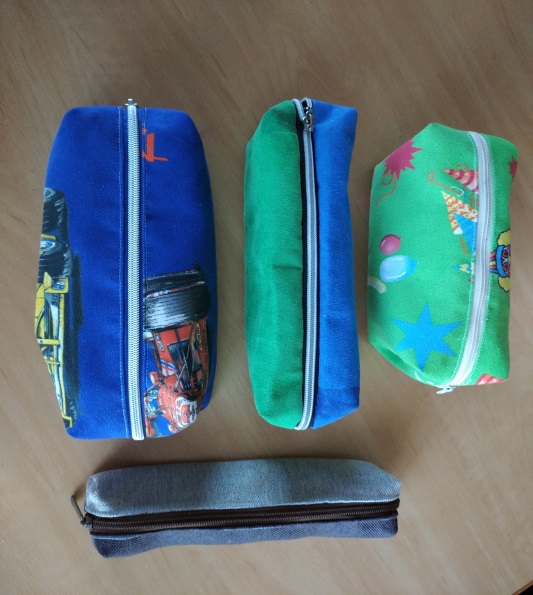 Корзинка для мелочей из трикотажной пряжи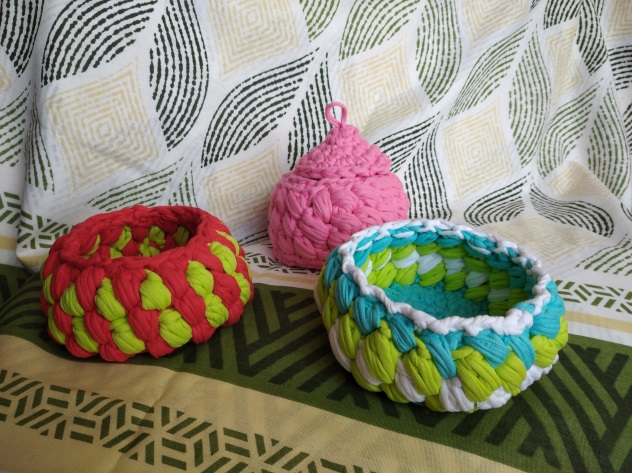 